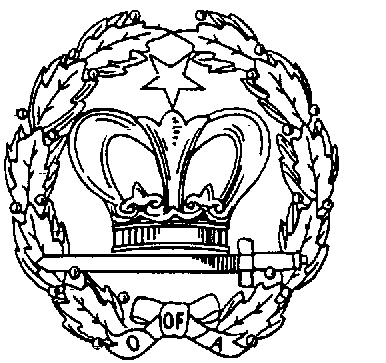 APPLICATION FOR AMARANTH SCHOLARSHIPPLEASE ATTACH CURRENT TRANSCRIPT OF GRADES FROM SCHOOL OR COLLEGE YOU ARE NOW ATTENDING.PLEASE FEEL FREE TO ATTACH ANY INFORMATION THAT MIGHT HELP US IN DETERMING YOUR FINANCIAL NEEDS.Application must be completed and signed by applicant, reviewed and signed by adult leaders of the group in order to be considered. Deadline for scholarship to be received by Carol Smith is April 15, 2023.NAME____________________________________________________________________________________		(First)					(Middle)				(Last)DATE OF BIRTH_____________________SOCIAL SECURITY NUMBER_________________________ADDRESS________________________________________________________________________________		(Street)				(City, State)		(Zip Code)		(Phone)YOUTH GROUP___________________________________________________________________________							(, Assembly, or Chapter)INITIATION DATE:_______________POSITIONS FILLED AND YEAR__________________________________________________________________________________________________________________________________________________________________________________________________________________________________________________________________________________________________________ARE YOU THE RECIPIENT OF ANOTHER SCHOLARSHIP____________________________________IN WHAT AMOUNT___________________FROM WHOM________________________________________COLLEGE OR SCHOOL DATA:	1.  Are you currently enrolled___________________________________________________________	2.  Name of college or school now attending______________________________________________	3.  Present grade level_________________________________________________________________COLLEGE OR SCHOOL YOU PLAN TO ATTEND:	1.  Name of College or School:__________________________________________________________	2.  Address of College or School:_______________________________________________________	3.  Name and Address of Registrar:______________________________________________________	4. Field of Study:_____________________________________________________________________(continued on second page)PREPARATION:What have you done to prepare for college or specialized training?  Be Specific.________________________________________________________________________________________________________________
__________________________________________________________________________________________

Occupation of Father or Guardian_____________________________________________________________Place of Employment and Yearly Salary:________________________________________________________Occupation of Mother________________________________________________________________________Place of Employment and Yearly Salary:________________________________________________________Number and ages of other dependents living at home:______________________________________________________________________________________________________________________________________Do you expect to work while going to school?___________________________________________________If Yes, full or part time?_________________Expected Monthy Income_______________________________YOUTH GROUP ACTIVITIES:  Participation During the Past Two Years:_________________________
____________________________________________________________________________________________________________________________________________________________________________________CHURCH ACTIVITIES:_______________________________________________________________________________________________________________________________________________________________SCHOOL ACTIVITIES:_____________________________________________________________________________________________________________________________________________________________________________________________________________________________________________________________________________________COMMUNITY ACTIVITIES:____________________________________________________________________________________________________________________________________________________________________________SIGNATURE OF APPLICANT:_____________________________________________________________________You may attach another sheet for your resume, if needed.  Copies of the application may be reproduced.ADULT LEADERS OF GROUP RECOMMENDING:	_________________________________________________                       _____ _______________________	         Signature and Title						      Phone	_________________________________________________                       _____ _______________________	         Signature and Title						      Phone	_________________________________________________                       _____ _______________________	         Signature and Title						      Phone			